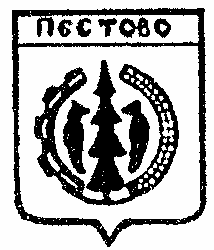 Российская ФедерацияНовгородская областьПестовский  районАДМИНИСТРАЦИЯ   УСТЮЦКОГО  СЕЛЬСКОГО ПОСЕЛЕНИЯПОСТАНОВЛЕНИЕот 19.05.2023  № 27   д. УстюцкоеО присвоении почтового адресаземельному участку          В соответствии с Федеральным законом от 06 октября 2003 № 131-ФЗ «Об общих принципах организации местного самоуправления в Российской Федерации,  с пунктом 7 Правил присвоения, изменения и аннулирования адресов» утвержденных  постановления  Правительства РФ от 19.11.2014 N 1221  (ред. от 12.08.2015)ПОСТАНОВЛЯЮ:      Присвоить почтовый адрес земельному участку на кадастровом плане территории кадастрового квартала 53:14:1401601, категория земель: земли населенных пунктов, зона застройки индивидуальными жилыми домами, вид разрешенного использования: земельные участки (территории) общего пользования, общей площадью 863 кв. м.: «Российская Федерация, Новгородская область, Пестовский муниципальный район, Устюцкое сельское поселение, д. Погорелово, земельный участок 2д».           Глава сельского поселения                                      С.А.Удальцов